Пояснительная записка к контрольной работе по истории 10 классЦель: контрольная работа  проводится с целью установления фактического уровня теоретических знаний учащихся по предмету  История, их практических умений и навыков, установления соответствия предметных универсальных учебных действий обучаемых требованиям ФГОС СОО  за курс  10  класса                 Задания включают в себя значительный пласт фактического материала. В то же время особое внимание уделяется проверке аналитических и информационно-коммуникативных умений обучающихся. Акцентируется внимание на заданиях, направленных на проверку умений: систематизировать исторические факты; устанавливать причинно-следственные, структурные и иные связи; использовать источники информации разных типов (текстовый источник, историческая карта, иллюстрации) для решения познавательных задач; представлять результаты историко-познавательной деятельности в свободной форме с ориентацией на заданные параметры деятельности.          Контрольная работа  включает задания по знанию фактов и дат, систематизацию фактов, понятий, знание терминов. Работа состоит из двух частей. Часть А – 20 тестовых заданий базового и часть В -  7 заданий базового и повышенного уровня сложности. К заданиям базового уровня сложности относятся задания, где обучающимся предлагается выполнить операцию указания даты, факта и т.п. опираясь на представленную в явном виде информацию. К повышенному уровню сложности относятся задания, в которых от обучающихся требуется самостоятельно воспроизвести, частично преобразовать и применить информацию в типовых в типичных ситуациях.    На выполнение работы учащимся отводится  40 минут.Критерии оценивания результатов выполнения  работы: Оценка:26-28 баллов – оценка 522-25 баллов – оценка 417-22 балла – оценка 3Контрольная работа по истории 10 класс ЧАСТЬ АА1. Назовите политический строй Российской империи в начале XX века.РеспубликаАбсолютная монархия Конституционная монархияСамодержавная монархияА2. Назовите особенности социально-экономического развития России в начале XX в.:быстрыми темпами развивались сферы народного хозяйства, связанные с новыми видами топлива – углём и нефтью;Россия являлась индустриально-аграрной страной;наличие мощного государственного сектора экономики;все вышеперечисленноеА 3.  Назовите дату Русско-Японской войны.1904-1905 гг.1905-1907 гг.1912-1913 гг.1914-1918 гг.А 4. Слова: «Даровать населению незыблемые основы гражданской свободы на началах действительной неприкосновенности личности, свободы совести, слова, собраний и союзов», - взяты из документа:речи Николая I во время коронации;программы партии «Союз русского народа»;листовки большевиков во время вооружённого восстания в Москве;Манифеста 17 октября 1905 г.А 5.  Назовите  период Первой мировой войны.1904-1905 гг.1905-1907 гг.1914-1918 гг.1039-1945 гг.А 6. Назовите одну из причин победы большевиков в 1917 г.:последовательное выступление большевиков за продолжение «войны до победного конца»;привлекательность и доступность большевистских лозунгов и призывов для большинства населения;мощная поддержка со стороны основной массы населения – крестьянства; помощь (финансовая и моральная) со стороны Антанты.А 7. Система международных отношений, сложившаяся в мире после первой мировой войны получила названиеВестфальский мирВерсальско-Вашингтонская Бриана – КеллогаМолотова- Риббентропа А 8. Двоевластие – этоВнутригосударственный вооруженный конфликт.Политическая организация власти, когда власть принадлежит двум структурам одновременно.Система экономических мер, призванная стимулировать рост сельского хозяйства и промышленности путем развития рыночных отношенийВооруженное вмешательство одного или нескольких государств во внутренние дела страныА 9. Объединение мелких единоличных крестьянских хозяйств в крупные коллективные социалистические хозяйства — этоКоллективизация ИндустриализацияРеволюцияИнтервенцияА 10. В каком году был образован СССР?27 декабря 1922 г.5 декабря 1936 г.13 ноября 1918 г.23 февраля 1918 г.А 11. Государственная программа поставок Соединённых Штатов Америки оборудования, боеприпасов, техники и продовольствия своим союзникам во Второй мировой войне«Новый курс»«Ленд-лиз»«План Маршалла»«Доктрина Трумэна»А 12. Прочтите отрывок из стихотворения О.Э. Мандельштама и напишите фамилию человека, о котором идет речь.Мы живем, под собою не чуя страны,
Наши речи за десять шагов не слышны,
А где хватит на полразговорца,
Там припомнят кремлевского горца.
Его толстые пальцы, как черви, жирны,
А слова, как пудовые гири, верны,
Тараканьи смеются усища,
И сияют его голенища. Л.Д. ТроцкийВ.М. Молотов В.И. Ленин И.В. СталинА 13. Какое событие стало причиной исключения СССР из Лиги Наций?введение советских войск на территорию Польшинападение СССР на Финляндиюзаключение договора с Германиейотказ от вступления  в антигитлеровскую коалициюА 14. Военная тактика германских войск получила название «блицкриг», что означало«Великий путь»«Правое дело»«Завоевание жизненного пространства»«Молниеносная война»А 15. Последствием Московской битвы было то, чтоБыл открыт второй фронт в ЕвропеПроизошел коренной перелом в ходе войныБыл развеян миф о непобедимости германской армииГермания начала терять своих союзниковА 16. Начало коренному перелому в ходе Великой Отечественной войны положила:победа под Москвой;Сталинградская битва;битва за Кавказ;победа на Орловско-Курской дуге.  А 17. Позднее других произошло событие Запуск первого спутника Земли Первый полет человека в КосмосИспытание водородной бомбыХХ съезд КПССА 18. Ядерное оружие в СССР появилось в 1939 г.1945г.1949г.1953г.А 19. Полное восстановление в гражданских правах, восстановление доброго имени и репутации невинно осужденных – этоДоктринаРеабилитацияИдеологияКампанияА 20. Постановление ЦК КПСС «О преодолении культа личности и его последствий» связано с именемЛ.П.БерииГ.М.МаленковаН.С.ХрущеваИ.В.КурчатоваЧАСТЬ В. Рассмотрите схему и выполните задания В1-В5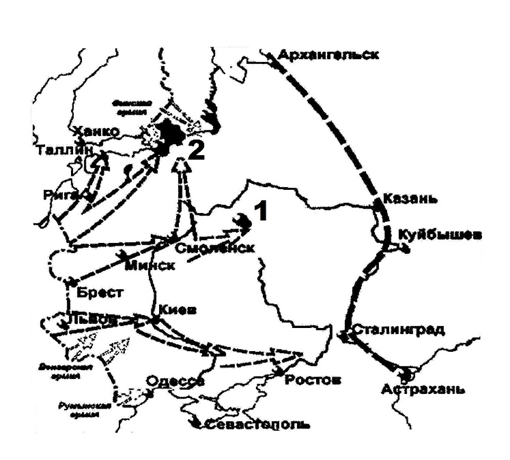 В 1. На схеме изображены события, которые происходили в _____________годуВ 2. Назовите кодовое название плана изображенных событий___________________________В 3. Напишите название города, обозначенного на схеме цифрой 1_______________________В 4. Назовите положение, в котором находился город, обозначенный цифрой 2 в 1941-1944 гг. _______________________________В 5. Кто из представленных ниже деятелей культуры был современником событий, изображенных на схеме? В ответе запишите цифру, под которой он указан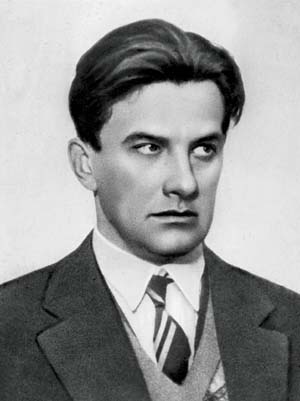 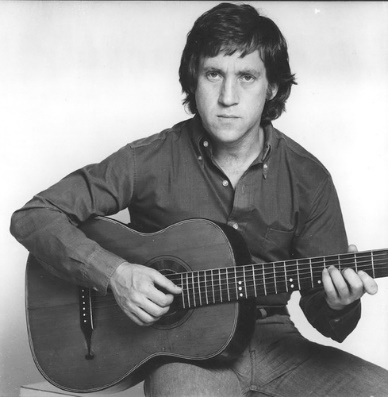 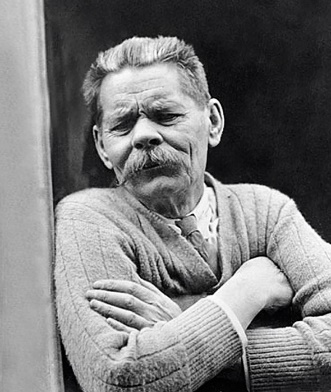 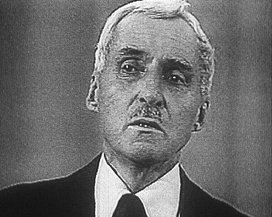              1.                                   2.                                             3.                                      4. В 6 .Назовите имена деятелей культуры, изображенных вышеВ 7. Отметьте основные черты «Новой Экономической Политики (НЭПа)». Запишите цифры, под которыми они указаны.Национализация промышленностиДенационализация части предприятий, перевод предприятий на хозрасчетВсеобщая воинская повинностьВведение конвертируемой денежной единицы – золотого червонцаЗамена заработной платы продовольственными пайками и талонами на промтоварыРаспространение кооперации, аренды, частного предпринимательстваВсеобщая трудовая повинность«Продразверстка», создание продотрядов Замена «продразверстки» «продналогом»Обозначение заданий, части.Максимальный баллА1- А201В1-В61В72